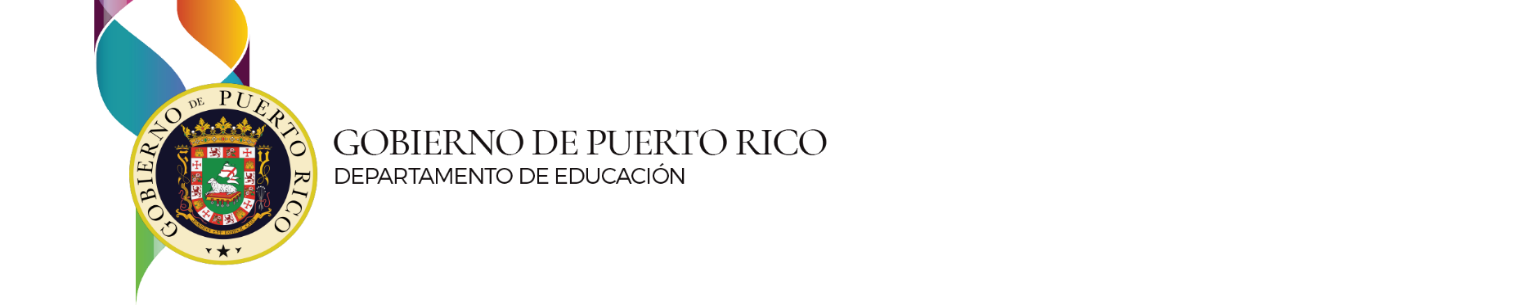 IntroducciónBase legalObjetivos generales para la participación, el involucramiento y el compromiso de las familias, la comunidad y el tercer sector en las escuelas del DEPRPlan de acciónPLAN ESCOLAR ANUAL PARA LA INTEGRACIÓN DE LA FAMILIA, LA COMUNIDAD Y EL TERCER SECTOR Escuela: 														Código: 			Oficina regional educativa: 												Municipio: 			Sometido por: Director de escuela 						Firma							FechaColaboradores: Trabajador social escolar 					Firma							FechaConsejero profesional escolar (si lo tiene) 			Firma							Fecha																		_______Representante del Consejo Escolar 				Firma					                          Fecha(madre, padre o encargado) Representante del Comité de Planificación			Firma							Fecha(madre, padre o encargado) Estándar 1.Hacer que todas las familias se sientan bienvenidas a la comunidad escolarMeta 1.Crear un clima acogedor- Cuando las familias entran al plantel escolar, ¿sienten que la escuela es acogedora y que es un lugar al que “pertenecen”?Meta 2.Construir una comunidad escolar respetuosa e inclusiva- ¿Las políticas y los programas de la escuela reflejan, respetan y valoran la diversidad de las familias en la comunidad escolar?Objetivo(¿Cuál (es) necesidad (es) voy a atender? ¿Qué quiero lograr?¿Cuándo? ¿Qué? ¿Quién? ¿Cómo?)Durante el año escolar 2022-2023, se espera aumentar un 2 % o más la participación de las familias y la comunidad mediante el ofrecimiento de actividades variadas para que las familias sean participantes activos en la escuela, se sientan bienvenidas, valoradas y puedan compenetrarse con el personal escolar, con lo que aprenden y hacen los estudiantes.Núm.Actividades / TareasIndicadores de progreso y logros(cuantitativos o cualitativos)Fecha de inicioFecha de terminaciónPersonal responsableNo iniciadoEn progresoCompletado1.Divulgar la Política Pública la integración de la familia, la comunidad y el tercer sector al personal docente y a los padres, madres o encargados.Cantidad y por ciento depersonal docente y padres impactadosagosto 2022agosto 2023Directora Trabajadora Social2.Establecer comités de padres voluntarios para ofrecer ayuda en la escuela de acuerdo con las necesidades identificadas.Cantidad y por ciento depadres que asisten a dar labor voluntariaagosto 2022junio 2023Directora Trabajadora Social3.Crear un comité de bienvenida compuesto por padres y personal docentepara desarrollar actividades en el que hagan sentir a los padres parte de la comunidad escolar al inicio del curso escolar.Cantidad y por ciento de padres participantesagosto 2022agosto 2023Padres Voluntarios Personal Docente Directora Trabajadora Social4.Ofrecer actividades familiares que propicien la participación de los padres como: día de acción de gracias, encendido navideño, día de juegos, presentación de proyectos especiales, día familiar, entre otras.Análisis de cuestionarios de satisfacción de los padrescon las actividades llevadas a caboagosto 2022junio 2023Padres Voluntarios Personal Docente Directora Trabajadora Social5.Realizar una asamblea de padres al inicio del curso escolar para queconozcan los ofrecimientos, el personal, los programas de clases, el proceso de evaluación, entre otros, y clarificar dudas.Cantidad y por ciento de padres orientadosagosto 2022agosto2022Directora Personal Docente Personal Escolar6.Llevar a cabo reuniones en horarios que sean accesibles a todos los padres.Cantidad y por ciento de reuniones llevadas a cabo y cantidad de padresparticipantesagosto 2022junio 2023Directora Personal Docente7.Llevar a cabo reuniones con los padres donde se discutan los planes de seguridad de la escuela ante las diferentes emergencias.Cantidad y por ciento de padres orientadosAgosto 2022junio 2023Directora Personal DocenteNúm.Actividades / TareasIndicadores de progreso y logros(cuantitativos o cualitativos)Fecha de inicioFecha de terminaciónPersonal responsableNo iniciadoEn progresoCompletado8.Llevar a cabo simulacros en la escuela ante posibles emergencias: terremotos, fuegos, tirador activo, entre otros. Invitar a los padres acolaborar y participar de estos.Cantidad y por ciento de actividades realizadas y asistencia de participantesagosto 2022junio2023Directora Personal Docente9.Mantener una actitud de servicio ante las necesidades e inquietudes de los padres que visitan la oficina, la oficina de la trabajadora social y el personal escolar.Análisis de los cuestionarios de satisfacciónagosto 2022Junio 2023Directora Trabajadora Social Personal EscolarComité de PlanificaciónEstándar 2.Estándar 2.Comunicarse con efectividadComunicarse con efectividadComunicarse con efectividadComunicarse con efectividadComunicarse con efectividadComunicarse con efectividadComunicarse con efectividadComunicarse con efectividadMeta 1.Meta 1.Compartir información entre la escuela y las familias- ¿Se mantienen informadas a todas las familias sobre los asuntos y los eventos importantes y, a la vez, se facilita que las familias se comuniquen con los maestros?Compartir información entre la escuela y las familias- ¿Se mantienen informadas a todas las familias sobre los asuntos y los eventos importantes y, a la vez, se facilita que las familias se comuniquen con los maestros?Compartir información entre la escuela y las familias- ¿Se mantienen informadas a todas las familias sobre los asuntos y los eventos importantes y, a la vez, se facilita que las familias se comuniquen con los maestros?Compartir información entre la escuela y las familias- ¿Se mantienen informadas a todas las familias sobre los asuntos y los eventos importantes y, a la vez, se facilita que las familias se comuniquen con los maestros?Compartir información entre la escuela y las familias- ¿Se mantienen informadas a todas las familias sobre los asuntos y los eventos importantes y, a la vez, se facilita que las familias se comuniquen con los maestros?Compartir información entre la escuela y las familias- ¿Se mantienen informadas a todas las familias sobre los asuntos y los eventos importantes y, a la vez, se facilita que las familias se comuniquen con los maestros?Compartir información entre la escuela y las familias- ¿Se mantienen informadas a todas las familias sobre los asuntos y los eventos importantes y, a la vez, se facilita que las familias se comuniquen con los maestros?Compartir información entre la escuela y las familias- ¿Se mantienen informadas a todas las familias sobre los asuntos y los eventos importantes y, a la vez, se facilita que las familias se comuniquen con los maestros?Objetivo(¿Cuál (es) necesidad (es) voy a atender? ¿Qué quiero lograr?¿Cuándo? ¿Qué? ¿Quién? ¿Cómo?)Objetivo(¿Cuál (es) necesidad (es) voy a atender? ¿Qué quiero lograr?¿Cuándo? ¿Qué? ¿Quién? ¿Cómo?)Durante el año escolar 2022-2023, se tiene la expectativa de aumentar un 2 % o más la participación de las familias y la comunidad mediante la implementación de estrategias y técnica de comunicación efectiva y significativa sobre los procesos educativos de sus hijos y las actividadesque se llevan a cabo por medio de todos los canales de comunicación disponibles: cartas, comunicados, reuniones, teleconferencias, redes sociales y página de internet, entre otros.Durante el año escolar 2022-2023, se tiene la expectativa de aumentar un 2 % o más la participación de las familias y la comunidad mediante la implementación de estrategias y técnica de comunicación efectiva y significativa sobre los procesos educativos de sus hijos y las actividadesque se llevan a cabo por medio de todos los canales de comunicación disponibles: cartas, comunicados, reuniones, teleconferencias, redes sociales y página de internet, entre otros.Durante el año escolar 2022-2023, se tiene la expectativa de aumentar un 2 % o más la participación de las familias y la comunidad mediante la implementación de estrategias y técnica de comunicación efectiva y significativa sobre los procesos educativos de sus hijos y las actividadesque se llevan a cabo por medio de todos los canales de comunicación disponibles: cartas, comunicados, reuniones, teleconferencias, redes sociales y página de internet, entre otros.Durante el año escolar 2022-2023, se tiene la expectativa de aumentar un 2 % o más la participación de las familias y la comunidad mediante la implementación de estrategias y técnica de comunicación efectiva y significativa sobre los procesos educativos de sus hijos y las actividadesque se llevan a cabo por medio de todos los canales de comunicación disponibles: cartas, comunicados, reuniones, teleconferencias, redes sociales y página de internet, entre otros.Durante el año escolar 2022-2023, se tiene la expectativa de aumentar un 2 % o más la participación de las familias y la comunidad mediante la implementación de estrategias y técnica de comunicación efectiva y significativa sobre los procesos educativos de sus hijos y las actividadesque se llevan a cabo por medio de todos los canales de comunicación disponibles: cartas, comunicados, reuniones, teleconferencias, redes sociales y página de internet, entre otros.Durante el año escolar 2022-2023, se tiene la expectativa de aumentar un 2 % o más la participación de las familias y la comunidad mediante la implementación de estrategias y técnica de comunicación efectiva y significativa sobre los procesos educativos de sus hijos y las actividadesque se llevan a cabo por medio de todos los canales de comunicación disponibles: cartas, comunicados, reuniones, teleconferencias, redes sociales y página de internet, entre otros.Durante el año escolar 2022-2023, se tiene la expectativa de aumentar un 2 % o más la participación de las familias y la comunidad mediante la implementación de estrategias y técnica de comunicación efectiva y significativa sobre los procesos educativos de sus hijos y las actividadesque se llevan a cabo por medio de todos los canales de comunicación disponibles: cartas, comunicados, reuniones, teleconferencias, redes sociales y página de internet, entre otros.Durante el año escolar 2022-2023, se tiene la expectativa de aumentar un 2 % o más la participación de las familias y la comunidad mediante la implementación de estrategias y técnica de comunicación efectiva y significativa sobre los procesos educativos de sus hijos y las actividadesque se llevan a cabo por medio de todos los canales de comunicación disponibles: cartas, comunicados, reuniones, teleconferencias, redes sociales y página de internet, entre otros.Núm.Actividades / TareasActividades / TareasIndicadores de progreso y logros(cuantitativos o cualitativos)Fecha de inicioFecha de terminaciónPersonal responsableNo iniciadoEn progresoCompletado1.Llevar a cabo una encuesta para las familias en las que se identifiquen lasformas más efectivas para que los padres y maestros compartan información.Llevar a cabo una encuesta para las familias en las que se identifiquen lasformas más efectivas para que los padres y maestros compartan información.Análisis de los resultados de la encuestaagosto2022agosto2022Directora Comité de Planificación2.Utilizar diferentes medios de comunicación: libretas de contacto, comunicados, citas, página de internet, entre otros, para mantenerinformados a los padres sobre las actividades que se llevan a cabo en la escuela.Utilizar diferentes medios de comunicación: libretas de contacto, comunicados, citas, página de internet, entre otros, para mantenerinformados a los padres sobre las actividades que se llevan a cabo en la escuela.Cantidad y por ciento de asistencia de padresNivel de satisfacción de los padresAgosto 2022junio 2023Directora Personal Docente Trabajadora Social3.Distribuir calendarios a los padres donde se identifiquen las actividades que se llevarán a cabo, informes de notas, entre otras.Distribuir calendarios a los padres donde se identifiquen las actividades que se llevarán a cabo, informes de notas, entre otras.Cantidad y por ciento de calendarios distribuidosagosto 2022agosto 2022Directora Personal Docente4.Enviar (director) carta de bienvenida a los padres al inicio del curso escolar y escribir (personal docente) al correo electrónico para mantener unacomunicación efectiva sobre asuntos de interés de la escuela y los estudiantes.Enviar (director) carta de bienvenida a los padres al inicio del curso escolar y escribir (personal docente) al correo electrónico para mantener unacomunicación efectiva sobre asuntos de interés de la escuela y los estudiantes.Cantidad y por ciento de padres impactadosagosto 2022agosto 2022Directora Personal docenteActividades / TareasIndicadores de progreso y logros(cuantitativos o cualitativos)Fecha de inicioFecha de terminaciónPersonal responsableNo iniciadoEn progresoCompletado5.Llevar a cabo una encuesta por semestre a los padres sobre el nivel de satisfacción con los servicios que brinda la escuela.Análisis de las encuestas sobre el nivel desatisfacción de los padresagosto 2022junio 2023Directora Personal Docente Trabajadora SocialComité de Planificación6.Realizar una reunión mensual con los padres y la comunidad (o padresvoluntarios como representantes) para abordar los problemas de la escuela y determinar las respuestas apropiadas.Cantidad y por ciento de participación de padresagosto 2021      junio       2023Directora Personal Docente Trabajadora Social7.Aumentar la participación de los padres en los diferentes comités de la escuela.Cantidad y por ciento depadres participantes y asistencia a reunionesagosto 2022     junio     2023Directora Personal Docente Trabajadora Social8.Informar a los padres sobre las decisiones tomadas por el Consejo Escolar y el uso del presupuesto.Cantidad de informes realizadosagosto 2021junio 2022Consejo EscolarEstándar 3.Estándar 3.Apoyar el éxito de los estudiantesApoyar el éxito de los estudiantesApoyar el éxito de los estudiantesApoyar el éxito de los estudiantesApoyar el éxito de los estudiantesApoyar el éxito de los estudiantesApoyar el éxito de los estudiantesApoyar el éxito de los estudiantesMeta 1.Meta 1.Compartir información sobre el progreso del estudiante- ¿Reciben las familias información sobre qué tan bien sus hijos están teniendo éxito en la escuela y qué tan bien está progresando toda la escuela y la comprenden?Compartir información sobre el progreso del estudiante- ¿Reciben las familias información sobre qué tan bien sus hijos están teniendo éxito en la escuela y qué tan bien está progresando toda la escuela y la comprenden?Compartir información sobre el progreso del estudiante- ¿Reciben las familias información sobre qué tan bien sus hijos están teniendo éxito en la escuela y qué tan bien está progresando toda la escuela y la comprenden?Compartir información sobre el progreso del estudiante- ¿Reciben las familias información sobre qué tan bien sus hijos están teniendo éxito en la escuela y qué tan bien está progresando toda la escuela y la comprenden?Compartir información sobre el progreso del estudiante- ¿Reciben las familias información sobre qué tan bien sus hijos están teniendo éxito en la escuela y qué tan bien está progresando toda la escuela y la comprenden?Compartir información sobre el progreso del estudiante- ¿Reciben las familias información sobre qué tan bien sus hijos están teniendo éxito en la escuela y qué tan bien está progresando toda la escuela y la comprenden?Compartir información sobre el progreso del estudiante- ¿Reciben las familias información sobre qué tan bien sus hijos están teniendo éxito en la escuela y qué tan bien está progresando toda la escuela y la comprenden?Compartir información sobre el progreso del estudiante- ¿Reciben las familias información sobre qué tan bien sus hijos están teniendo éxito en la escuela y qué tan bien está progresando toda la escuela y la comprenden?Meta 2.Meta 2.Apoyar el aprendizaje al involucrar a las familias- ¿Son las familias participantes activos en el aprendizaje de sus hijos en el hogar y en la escuela?Apoyar el aprendizaje al involucrar a las familias- ¿Son las familias participantes activos en el aprendizaje de sus hijos en el hogar y en la escuela?Apoyar el aprendizaje al involucrar a las familias- ¿Son las familias participantes activos en el aprendizaje de sus hijos en el hogar y en la escuela?Apoyar el aprendizaje al involucrar a las familias- ¿Son las familias participantes activos en el aprendizaje de sus hijos en el hogar y en la escuela?Apoyar el aprendizaje al involucrar a las familias- ¿Son las familias participantes activos en el aprendizaje de sus hijos en el hogar y en la escuela?Apoyar el aprendizaje al involucrar a las familias- ¿Son las familias participantes activos en el aprendizaje de sus hijos en el hogar y en la escuela?Apoyar el aprendizaje al involucrar a las familias- ¿Son las familias participantes activos en el aprendizaje de sus hijos en el hogar y en la escuela?Apoyar el aprendizaje al involucrar a las familias- ¿Son las familias participantes activos en el aprendizaje de sus hijos en el hogar y en la escuela?Objetivo(¿Cuál (es) necesidad (es) voy a atender? ¿Qué quiero lograr?¿Cuándo? ¿Qué? ¿Quién? ¿Cómo?)Objetivo(¿Cuál (es) necesidad (es) voy a atender? ¿Qué quiero lograr?¿Cuándo? ¿Qué? ¿Quién? ¿Cómo?)Durante el año escolar 2020-2021, se espera aumentar un 2 % o más la participación de las familias y la comunidad en el proceso de apoyar el éxito de los estudiantes al generar un ambiente de colaboración continua entre el personal docente y las familias para apoyar los estilos de aprendizaje individuales de los estudiantes, las experiencias culturales familiares, las necesidades académicas y personales por medio deorientaciones y actividades que propicien el éxito académico en la escuela y en la casa.Durante el año escolar 2020-2021, se espera aumentar un 2 % o más la participación de las familias y la comunidad en el proceso de apoyar el éxito de los estudiantes al generar un ambiente de colaboración continua entre el personal docente y las familias para apoyar los estilos de aprendizaje individuales de los estudiantes, las experiencias culturales familiares, las necesidades académicas y personales por medio deorientaciones y actividades que propicien el éxito académico en la escuela y en la casa.Durante el año escolar 2020-2021, se espera aumentar un 2 % o más la participación de las familias y la comunidad en el proceso de apoyar el éxito de los estudiantes al generar un ambiente de colaboración continua entre el personal docente y las familias para apoyar los estilos de aprendizaje individuales de los estudiantes, las experiencias culturales familiares, las necesidades académicas y personales por medio deorientaciones y actividades que propicien el éxito académico en la escuela y en la casa.Durante el año escolar 2020-2021, se espera aumentar un 2 % o más la participación de las familias y la comunidad en el proceso de apoyar el éxito de los estudiantes al generar un ambiente de colaboración continua entre el personal docente y las familias para apoyar los estilos de aprendizaje individuales de los estudiantes, las experiencias culturales familiares, las necesidades académicas y personales por medio deorientaciones y actividades que propicien el éxito académico en la escuela y en la casa.Durante el año escolar 2020-2021, se espera aumentar un 2 % o más la participación de las familias y la comunidad en el proceso de apoyar el éxito de los estudiantes al generar un ambiente de colaboración continua entre el personal docente y las familias para apoyar los estilos de aprendizaje individuales de los estudiantes, las experiencias culturales familiares, las necesidades académicas y personales por medio deorientaciones y actividades que propicien el éxito académico en la escuela y en la casa.Durante el año escolar 2020-2021, se espera aumentar un 2 % o más la participación de las familias y la comunidad en el proceso de apoyar el éxito de los estudiantes al generar un ambiente de colaboración continua entre el personal docente y las familias para apoyar los estilos de aprendizaje individuales de los estudiantes, las experiencias culturales familiares, las necesidades académicas y personales por medio deorientaciones y actividades que propicien el éxito académico en la escuela y en la casa.Durante el año escolar 2020-2021, se espera aumentar un 2 % o más la participación de las familias y la comunidad en el proceso de apoyar el éxito de los estudiantes al generar un ambiente de colaboración continua entre el personal docente y las familias para apoyar los estilos de aprendizaje individuales de los estudiantes, las experiencias culturales familiares, las necesidades académicas y personales por medio deorientaciones y actividades que propicien el éxito académico en la escuela y en la casa.Durante el año escolar 2020-2021, se espera aumentar un 2 % o más la participación de las familias y la comunidad en el proceso de apoyar el éxito de los estudiantes al generar un ambiente de colaboración continua entre el personal docente y las familias para apoyar los estilos de aprendizaje individuales de los estudiantes, las experiencias culturales familiares, las necesidades académicas y personales por medio deorientaciones y actividades que propicien el éxito académico en la escuela y en la casa.Núm.Actividades / TareasActividades / TareasIndicadores de progreso y logros(cuantitativos o cualitativos)Fecha de inicioFecha de terminaciónPersonal responsableNo iniciadoEn progresoCompletado1.Realizar una encuesta para identificar las necesidades de los padres para apoyar el proceso educativo de sus hijos.Realizar una encuesta para identificar las necesidades de los padres para apoyar el proceso educativo de sus hijos.Análisis de los resultados de la encuestaagosto 2022sept. 2023Directora Trabajadora Social Comité dePlanificación2.Proveer talleres a los padres sobre las necesidades identificadas en la encuesta.Cantidad y por ciento de padres participantesagosto 2022junio 2023Directora Trabajadora SocialAuxiliar Administrativo3.Informar a los padres sobre los resultados de las Pruebas META-PR, clasificación de la escuela, progreso académicos y planes de acción.Cantidad y por ciento de padres orientadossept. 2022sept. 2023Directora Personal docente4.Orientar a los padres sobre los programas que provee el DEPR paraatender las necesidades de los estudiantes: educación especial, aprendices del español como segundo idioma, entre otros.Cantidad y por ciento de padres orientadosoct. 2022oct. 2023Directora Trabajadora Social5.Identificar a los estudiantes en riesgo de fracaso y establecer planes de trabajo en colaboración con los padres.Cantidad y por ciento de estudiantes identificados eintervenciones realizadas.sept. 2022junio 2023Trabajadora Social Personal docente6.Mantener informados a las familias todo el año acerca de lo que losestudiantes están aprendiendo y los logros alcanzados por estos mediante comunicaciones en papel, correo electrónico y visitas a la escuela.Cantidad y por ciento de padres informadossept. 2022junio 2023Trabajo Social Personal docente7.Orientar a las familias sobre el proceso de administración de las pruebasestandarizadas, grados impactados, procedimiento y la razón por la cual se administran.Cantidad y por ciento de padres orientadosmarzo 2023abril 2023Directora Personal docente8.Establecer acuerdos de colaboración con entidades públicas y privadas para ofrecer orientaciones a padres y estudiantes de acuerdo con las necesidades identificadas.Cantidad y por ciento de estudiantes y padres participantesAnálisis de cuestionarios de satisfacción sobre las actividades llevadas a caboagosto 2022junio 2023Directora Trabajadora SocialEstándar 4.Estándar 4.Hablar por todos los niñosHablar por todos los niñosHablar por todos los niñosHablar por todos los niñosHablar por todos los niñosHablar por todos los niñosHablar por todos los niñosHablar por todos los niñosMeta 1.Meta 1.Comprender cómo funciona el sistema escolar- ¿Saben los padres cómo funcionan la escuela, las oficinas regionales educativas (ORE) y la administración central? ¿Saben cómo plantear preguntas o inquietudes sobre las políticas públicas, los programas y las actividades de la escuela y las ORE? ¿Entienden sus derechos y responsabilidades bajo las leyes federales y estatales, así como las ordenanzas y políticaspúblicas de la agencia?Comprender cómo funciona el sistema escolar- ¿Saben los padres cómo funcionan la escuela, las oficinas regionales educativas (ORE) y la administración central? ¿Saben cómo plantear preguntas o inquietudes sobre las políticas públicas, los programas y las actividades de la escuela y las ORE? ¿Entienden sus derechos y responsabilidades bajo las leyes federales y estatales, así como las ordenanzas y políticaspúblicas de la agencia?Comprender cómo funciona el sistema escolar- ¿Saben los padres cómo funcionan la escuela, las oficinas regionales educativas (ORE) y la administración central? ¿Saben cómo plantear preguntas o inquietudes sobre las políticas públicas, los programas y las actividades de la escuela y las ORE? ¿Entienden sus derechos y responsabilidades bajo las leyes federales y estatales, así como las ordenanzas y políticaspúblicas de la agencia?Comprender cómo funciona el sistema escolar- ¿Saben los padres cómo funcionan la escuela, las oficinas regionales educativas (ORE) y la administración central? ¿Saben cómo plantear preguntas o inquietudes sobre las políticas públicas, los programas y las actividades de la escuela y las ORE? ¿Entienden sus derechos y responsabilidades bajo las leyes federales y estatales, así como las ordenanzas y políticaspúblicas de la agencia?Comprender cómo funciona el sistema escolar- ¿Saben los padres cómo funcionan la escuela, las oficinas regionales educativas (ORE) y la administración central? ¿Saben cómo plantear preguntas o inquietudes sobre las políticas públicas, los programas y las actividades de la escuela y las ORE? ¿Entienden sus derechos y responsabilidades bajo las leyes federales y estatales, así como las ordenanzas y políticaspúblicas de la agencia?Comprender cómo funciona el sistema escolar- ¿Saben los padres cómo funcionan la escuela, las oficinas regionales educativas (ORE) y la administración central? ¿Saben cómo plantear preguntas o inquietudes sobre las políticas públicas, los programas y las actividades de la escuela y las ORE? ¿Entienden sus derechos y responsabilidades bajo las leyes federales y estatales, así como las ordenanzas y políticaspúblicas de la agencia?Comprender cómo funciona el sistema escolar- ¿Saben los padres cómo funcionan la escuela, las oficinas regionales educativas (ORE) y la administración central? ¿Saben cómo plantear preguntas o inquietudes sobre las políticas públicas, los programas y las actividades de la escuela y las ORE? ¿Entienden sus derechos y responsabilidades bajo las leyes federales y estatales, así como las ordenanzas y políticaspúblicas de la agencia?Comprender cómo funciona el sistema escolar- ¿Saben los padres cómo funcionan la escuela, las oficinas regionales educativas (ORE) y la administración central? ¿Saben cómo plantear preguntas o inquietudes sobre las políticas públicas, los programas y las actividades de la escuela y las ORE? ¿Entienden sus derechos y responsabilidades bajo las leyes federales y estatales, así como las ordenanzas y políticaspúblicas de la agencia?Meta 2.Meta 2.Empoderar a las familias para apoyar el éxito de sus hijos y de otros niños en la escuela- ¿Están las familias preparadas para monitorearel progreso de los estudiantes y guiarlos hacia sus metas mediante la graduación de la escuela secundaria, la educación postsecundaria y una carrera?Empoderar a las familias para apoyar el éxito de sus hijos y de otros niños en la escuela- ¿Están las familias preparadas para monitorearel progreso de los estudiantes y guiarlos hacia sus metas mediante la graduación de la escuela secundaria, la educación postsecundaria y una carrera?Empoderar a las familias para apoyar el éxito de sus hijos y de otros niños en la escuela- ¿Están las familias preparadas para monitorearel progreso de los estudiantes y guiarlos hacia sus metas mediante la graduación de la escuela secundaria, la educación postsecundaria y una carrera?Empoderar a las familias para apoyar el éxito de sus hijos y de otros niños en la escuela- ¿Están las familias preparadas para monitorearel progreso de los estudiantes y guiarlos hacia sus metas mediante la graduación de la escuela secundaria, la educación postsecundaria y una carrera?Empoderar a las familias para apoyar el éxito de sus hijos y de otros niños en la escuela- ¿Están las familias preparadas para monitorearel progreso de los estudiantes y guiarlos hacia sus metas mediante la graduación de la escuela secundaria, la educación postsecundaria y una carrera?Empoderar a las familias para apoyar el éxito de sus hijos y de otros niños en la escuela- ¿Están las familias preparadas para monitorearel progreso de los estudiantes y guiarlos hacia sus metas mediante la graduación de la escuela secundaria, la educación postsecundaria y una carrera?Empoderar a las familias para apoyar el éxito de sus hijos y de otros niños en la escuela- ¿Están las familias preparadas para monitorearel progreso de los estudiantes y guiarlos hacia sus metas mediante la graduación de la escuela secundaria, la educación postsecundaria y una carrera?Empoderar a las familias para apoyar el éxito de sus hijos y de otros niños en la escuela- ¿Están las familias preparadas para monitorearel progreso de los estudiantes y guiarlos hacia sus metas mediante la graduación de la escuela secundaria, la educación postsecundaria y una carrera?Objetivo(¿Cuál (es) necesidad (es) voy a atender? ¿Qué quiero lograr?¿Cuándo? ¿Qué? ¿Quién? ¿Cómo?)Objetivo(¿Cuál (es) necesidad (es) voy a atender? ¿Qué quiero lograr?¿Cuándo? ¿Qué? ¿Quién? ¿Cómo?)Durante el año escolar 2022-2023, se tiene la expectativa de aumentar un 2 % o más la participación de las familias y la comunidad por medio del ofrecimiento de: (1) orientaciones sobre las políticas públicas, programas, servicios y recursos del DEPR, la ORE, la escuela o entidades públicas o privadas y (2) talleres para que las familias dirigidas a mejorar el aprovechamiento académico de sus hijos.Durante el año escolar 2022-2023, se tiene la expectativa de aumentar un 2 % o más la participación de las familias y la comunidad por medio del ofrecimiento de: (1) orientaciones sobre las políticas públicas, programas, servicios y recursos del DEPR, la ORE, la escuela o entidades públicas o privadas y (2) talleres para que las familias dirigidas a mejorar el aprovechamiento académico de sus hijos.Durante el año escolar 2022-2023, se tiene la expectativa de aumentar un 2 % o más la participación de las familias y la comunidad por medio del ofrecimiento de: (1) orientaciones sobre las políticas públicas, programas, servicios y recursos del DEPR, la ORE, la escuela o entidades públicas o privadas y (2) talleres para que las familias dirigidas a mejorar el aprovechamiento académico de sus hijos.Durante el año escolar 2022-2023, se tiene la expectativa de aumentar un 2 % o más la participación de las familias y la comunidad por medio del ofrecimiento de: (1) orientaciones sobre las políticas públicas, programas, servicios y recursos del DEPR, la ORE, la escuela o entidades públicas o privadas y (2) talleres para que las familias dirigidas a mejorar el aprovechamiento académico de sus hijos.Durante el año escolar 2022-2023, se tiene la expectativa de aumentar un 2 % o más la participación de las familias y la comunidad por medio del ofrecimiento de: (1) orientaciones sobre las políticas públicas, programas, servicios y recursos del DEPR, la ORE, la escuela o entidades públicas o privadas y (2) talleres para que las familias dirigidas a mejorar el aprovechamiento académico de sus hijos.Durante el año escolar 2022-2023, se tiene la expectativa de aumentar un 2 % o más la participación de las familias y la comunidad por medio del ofrecimiento de: (1) orientaciones sobre las políticas públicas, programas, servicios y recursos del DEPR, la ORE, la escuela o entidades públicas o privadas y (2) talleres para que las familias dirigidas a mejorar el aprovechamiento académico de sus hijos.Durante el año escolar 2022-2023, se tiene la expectativa de aumentar un 2 % o más la participación de las familias y la comunidad por medio del ofrecimiento de: (1) orientaciones sobre las políticas públicas, programas, servicios y recursos del DEPR, la ORE, la escuela o entidades públicas o privadas y (2) talleres para que las familias dirigidas a mejorar el aprovechamiento académico de sus hijos.Durante el año escolar 2022-2023, se tiene la expectativa de aumentar un 2 % o más la participación de las familias y la comunidad por medio del ofrecimiento de: (1) orientaciones sobre las políticas públicas, programas, servicios y recursos del DEPR, la ORE, la escuela o entidades públicas o privadas y (2) talleres para que las familias dirigidas a mejorar el aprovechamiento académico de sus hijos.Núm.Actividades / TareasActividades / TareasIndicadores de progreso y logros(cuantitativos o cualitativos)Fecha de inicioFecha de terminaciónPersonal responsableNo iniciadoEn progresoCompletado1.Divulgar, por diferentes medios, la política pública, las cartas circulares y memorandos del DEPR y la ORE.Divulgar, por diferentes medios, la política pública, las cartas circulares y memorandos del DEPR y la ORE.Cantidad y por ciento de padres orientadosagosto 2022junio 2023Directora Trabajadora Social Personal docente2.Informar y tener disponible el plan de trabajo de la escuela (DEE) en la oficina y en la página de internet.Informar y tener disponible el plan de trabajo de la escuela (DEE) en la oficina y en la página de internet.Cantidad y por ciento de padres que acceden al plan.sept. 2022junio 2023Directora3.Orientar a la comunidad escolar sobre cómo la escuela funciona y la importancia de la participación de los padres en la escuela.Orientar a la comunidad escolar sobre cómo la escuela funciona y la importancia de la participación de los padres en la escuela.Cantidad y por ciento de padres orientadossept. 2022sept. 2023Directora Personal docente4.Ofrecer orientaciones a las familias sobre temas relacionados con información sobre los derechos y las responsabilidades de los padres bajo los mandatos federales y estatales aplicables al DEPR y en Puerto Ricopara que estén preparados para procurar el bienestar de sus hijos y otros niños.Ofrecer orientaciones a las familias sobre temas relacionados con información sobre los derechos y las responsabilidades de los padres bajo los mandatos federales y estatales aplicables al DEPR y en Puerto Ricopara que estén preparados para procurar el bienestar de sus hijos y otros niños.Cantidad y por ciento de padres orientadossept. 2022junio 2023Trabajadora Social Recursos externos5.Llevar a cabo actividades de transición con los estudiantes de kínder para que los padres conozcan la escuela y los servicios que se ofrecen.Llevar a cabo actividades de transición con los estudiantes de kínder para que los padres conozcan la escuela y los servicios que se ofrecen.Cantidad y por ciento depadres participantes de las actividadesmarzo 2022mayo 2023Personal docente Recursos externos6.Realizar reuniones periódicas con los padres para discutir políticas y memorandos del DEPR, en caso de ser necesario.Realizar reuniones periódicas con los padres para discutir políticas y memorandos del DEPR, en caso de ser necesario.Cantidad y por ciento de padres orientadosagosto 2022junio 2023Personal docente Recursos externosEstándar 5.Estándar 5.Compartir el poderCompartir el poderCompartir el poderCompartir el poderCompartir el poderCompartir el poderCompartir el poderCompartir el poderMeta 1.Meta 1.Fortalecer la voz de la familia en la toma de decisiones compartidas- ¿Son todas las familias colaboradoras participativas en la toma de decisiones que afectan a sus hijos en la escuela y en la comunidad?Fortalecer la voz de la familia en la toma de decisiones compartidas- ¿Son todas las familias colaboradoras participativas en la toma de decisiones que afectan a sus hijos en la escuela y en la comunidad?Fortalecer la voz de la familia en la toma de decisiones compartidas- ¿Son todas las familias colaboradoras participativas en la toma de decisiones que afectan a sus hijos en la escuela y en la comunidad?Fortalecer la voz de la familia en la toma de decisiones compartidas- ¿Son todas las familias colaboradoras participativas en la toma de decisiones que afectan a sus hijos en la escuela y en la comunidad?Fortalecer la voz de la familia en la toma de decisiones compartidas- ¿Son todas las familias colaboradoras participativas en la toma de decisiones que afectan a sus hijos en la escuela y en la comunidad?Fortalecer la voz de la familia en la toma de decisiones compartidas- ¿Son todas las familias colaboradoras participativas en la toma de decisiones que afectan a sus hijos en la escuela y en la comunidad?Fortalecer la voz de la familia en la toma de decisiones compartidas- ¿Son todas las familias colaboradoras participativas en la toma de decisiones que afectan a sus hijos en la escuela y en la comunidad?Fortalecer la voz de la familia en la toma de decisiones compartidas- ¿Son todas las familias colaboradoras participativas en la toma de decisiones que afectan a sus hijos en la escuela y en la comunidad?Meta 2.Meta 2.Construir conexiones sociales y políticas de las familias- ¿Tienen las familias una organización sólida y de base amplia que ofrezcaoportunidades regulares para desarrollar relaciones y plantear inquietudes con los líderes escolares, funcionarios públicos y líderes empresariales y comunitarios?Construir conexiones sociales y políticas de las familias- ¿Tienen las familias una organización sólida y de base amplia que ofrezcaoportunidades regulares para desarrollar relaciones y plantear inquietudes con los líderes escolares, funcionarios públicos y líderes empresariales y comunitarios?Construir conexiones sociales y políticas de las familias- ¿Tienen las familias una organización sólida y de base amplia que ofrezcaoportunidades regulares para desarrollar relaciones y plantear inquietudes con los líderes escolares, funcionarios públicos y líderes empresariales y comunitarios?Construir conexiones sociales y políticas de las familias- ¿Tienen las familias una organización sólida y de base amplia que ofrezcaoportunidades regulares para desarrollar relaciones y plantear inquietudes con los líderes escolares, funcionarios públicos y líderes empresariales y comunitarios?Construir conexiones sociales y políticas de las familias- ¿Tienen las familias una organización sólida y de base amplia que ofrezcaoportunidades regulares para desarrollar relaciones y plantear inquietudes con los líderes escolares, funcionarios públicos y líderes empresariales y comunitarios?Construir conexiones sociales y políticas de las familias- ¿Tienen las familias una organización sólida y de base amplia que ofrezcaoportunidades regulares para desarrollar relaciones y plantear inquietudes con los líderes escolares, funcionarios públicos y líderes empresariales y comunitarios?Construir conexiones sociales y políticas de las familias- ¿Tienen las familias una organización sólida y de base amplia que ofrezcaoportunidades regulares para desarrollar relaciones y plantear inquietudes con los líderes escolares, funcionarios públicos y líderes empresariales y comunitarios?Construir conexiones sociales y políticas de las familias- ¿Tienen las familias una organización sólida y de base amplia que ofrezcaoportunidades regulares para desarrollar relaciones y plantear inquietudes con los líderes escolares, funcionarios públicos y líderes empresariales y comunitarios?Objetivo(¿Cuál (es) necesidad (es) voy a atender? ¿Qué quiero lograr?¿Cuándo? ¿Qué? ¿Quién? ¿Cómo?)Objetivo(¿Cuál (es) necesidad (es) voy a atender? ¿Qué quiero lograr?¿Cuándo? ¿Qué? ¿Quién? ¿Cómo?)Durante el año escolar 2022-2023, se espera aumentar un 2 % o más la participación de las familias y la comunidad mediante la implementación de diversas estrategias y técnicas para incluir a los padres y consultarlos en la toma de decisiones y las formas en que pueden apoyar los trabajos en la escuela.Durante el año escolar 2022-2023, se espera aumentar un 2 % o más la participación de las familias y la comunidad mediante la implementación de diversas estrategias y técnicas para incluir a los padres y consultarlos en la toma de decisiones y las formas en que pueden apoyar los trabajos en la escuela.Durante el año escolar 2022-2023, se espera aumentar un 2 % o más la participación de las familias y la comunidad mediante la implementación de diversas estrategias y técnicas para incluir a los padres y consultarlos en la toma de decisiones y las formas en que pueden apoyar los trabajos en la escuela.Durante el año escolar 2022-2023, se espera aumentar un 2 % o más la participación de las familias y la comunidad mediante la implementación de diversas estrategias y técnicas para incluir a los padres y consultarlos en la toma de decisiones y las formas en que pueden apoyar los trabajos en la escuela.Durante el año escolar 2022-2023, se espera aumentar un 2 % o más la participación de las familias y la comunidad mediante la implementación de diversas estrategias y técnicas para incluir a los padres y consultarlos en la toma de decisiones y las formas en que pueden apoyar los trabajos en la escuela.Durante el año escolar 2022-2023, se espera aumentar un 2 % o más la participación de las familias y la comunidad mediante la implementación de diversas estrategias y técnicas para incluir a los padres y consultarlos en la toma de decisiones y las formas en que pueden apoyar los trabajos en la escuela.Durante el año escolar 2022-2023, se espera aumentar un 2 % o más la participación de las familias y la comunidad mediante la implementación de diversas estrategias y técnicas para incluir a los padres y consultarlos en la toma de decisiones y las formas en que pueden apoyar los trabajos en la escuela.Durante el año escolar 2022-2023, se espera aumentar un 2 % o más la participación de las familias y la comunidad mediante la implementación de diversas estrategias y técnicas para incluir a los padres y consultarlos en la toma de decisiones y las formas en que pueden apoyar los trabajos en la escuela.Núm.Actividades / TareasActividades / TareasIndicadores de progreso y logros(cuantitativos o cualitativos)Fecha de inicioFecha de terminaciónPersonal responsableNo iniciadoEn progresoCompletado1.Presentar, en la Asamblea de Padres, a los miembros del Consejo Escolar para que puedan, por medio de ellos, enviar sus preocupaciones, realizar propuestas de mejora, entre otros.Presentar, en la Asamblea de Padres, a los miembros del Consejo Escolar para que puedan, por medio de ellos, enviar sus preocupaciones, realizar propuestas de mejora, entre otros.Cantidad y por ciento de padres participantesagosto 2022agosto 2023Directora Trabajadora Social Personal docente2.Motivar, en la Asamblea de Padres, a las familias para que participen de los diferentes comités de la escuela.Motivar, en la Asamblea de Padres, a las familias para que participen de los diferentes comités de la escuela.Cantidad y por ciento de padres participantesagosto 2022agosto 2023DirectoraTrabajadora Social Personal docente3.Consultar, mediante encuesta, a las familias sobre los cambios que se pretendan implementar o las decisiones a tomar y brindar la oportunidad para que puedan ofrecer sugerencias.Consultar, mediante encuesta, a las familias sobre los cambios que se pretendan implementar o las decisiones a tomar y brindar la oportunidad para que puedan ofrecer sugerencias.Cantidad y por ciento de padres encuestados, análisis de los resultadosagosto 2022junio 2023Directora Trabajadora Social Personal docente4.Ofrecer orientaciones por medio de alianzas público y privadas para quelas familias se informen sobre los recursos que hay disponibles en la comunidad.Ofrecer orientaciones por medio de alianzas público y privadas para quelas familias se informen sobre los recursos que hay disponibles en la comunidad.Cantidad y por ciento de padres participantesagosto 2022junio 2023Directora Trabajadora Social Personal docente5.Informar a los padres, utilizando los recursos de la escuela, sobre las decisiones tomadas, presupuesto, logros, entre otros.Informar a los padres, utilizando los recursos de la escuela, sobre las decisiones tomadas, presupuesto, logros, entre otros.Cantidad y por ciento depadres informados a través de los diferentes recursosagosto 2022junio 2023Directora Trabajadora Social Personal docenteEstándar 6.Estándar 6.Colaborando con la comunidadColaborando con la comunidadColaborando con la comunidadColaborando con la comunidadColaborando con la comunidadColaborando con la comunidadColaborando con la comunidadColaborando con la comunidadMeta 1.Meta 1.Conectar la escuela con los recursos de la comunidad- ¿Los padres y los líderes escolares trabajan en estrecha colaboración con lasorganizaciones comunitarias, las empresas y las instituciones de educación superior para fortalecer la escuela, poner los recursos a disposición de los estudiantes, el personal escolar y las familias y construir una comunidad familiar y amigable?Conectar la escuela con los recursos de la comunidad- ¿Los padres y los líderes escolares trabajan en estrecha colaboración con lasorganizaciones comunitarias, las empresas y las instituciones de educación superior para fortalecer la escuela, poner los recursos a disposición de los estudiantes, el personal escolar y las familias y construir una comunidad familiar y amigable?Conectar la escuela con los recursos de la comunidad- ¿Los padres y los líderes escolares trabajan en estrecha colaboración con lasorganizaciones comunitarias, las empresas y las instituciones de educación superior para fortalecer la escuela, poner los recursos a disposición de los estudiantes, el personal escolar y las familias y construir una comunidad familiar y amigable?Conectar la escuela con los recursos de la comunidad- ¿Los padres y los líderes escolares trabajan en estrecha colaboración con lasorganizaciones comunitarias, las empresas y las instituciones de educación superior para fortalecer la escuela, poner los recursos a disposición de los estudiantes, el personal escolar y las familias y construir una comunidad familiar y amigable?Conectar la escuela con los recursos de la comunidad- ¿Los padres y los líderes escolares trabajan en estrecha colaboración con lasorganizaciones comunitarias, las empresas y las instituciones de educación superior para fortalecer la escuela, poner los recursos a disposición de los estudiantes, el personal escolar y las familias y construir una comunidad familiar y amigable?Conectar la escuela con los recursos de la comunidad- ¿Los padres y los líderes escolares trabajan en estrecha colaboración con lasorganizaciones comunitarias, las empresas y las instituciones de educación superior para fortalecer la escuela, poner los recursos a disposición de los estudiantes, el personal escolar y las familias y construir una comunidad familiar y amigable?Conectar la escuela con los recursos de la comunidad- ¿Los padres y los líderes escolares trabajan en estrecha colaboración con lasorganizaciones comunitarias, las empresas y las instituciones de educación superior para fortalecer la escuela, poner los recursos a disposición de los estudiantes, el personal escolar y las familias y construir una comunidad familiar y amigable?Conectar la escuela con los recursos de la comunidad- ¿Los padres y los líderes escolares trabajan en estrecha colaboración con lasorganizaciones comunitarias, las empresas y las instituciones de educación superior para fortalecer la escuela, poner los recursos a disposición de los estudiantes, el personal escolar y las familias y construir una comunidad familiar y amigable?Objetivo(¿Cuál (es) necesidad (es) voy a atender? ¿Qué quiero lograr?¿Cuándo? ¿Qué? ¿Quién? ¿Cómo?)Objetivo(¿Cuál (es) necesidad (es) voy a atender? ¿Qué quiero lograr?¿Cuándo? ¿Qué? ¿Quién? ¿Cómo?)Durante el año escolar 2022-2023 se tiene la expectativa de aumentar un 2 % o más la participación de las familias y la comunidad al crear una cultura de colaboración entre las familias y personal de la escuela para conectar a los estudiantes, las familias y el personal escolar en oportunidades de aprendizaje ampliado, servicios comunitarios y la participación cívica.Durante el año escolar 2022-2023 se tiene la expectativa de aumentar un 2 % o más la participación de las familias y la comunidad al crear una cultura de colaboración entre las familias y personal de la escuela para conectar a los estudiantes, las familias y el personal escolar en oportunidades de aprendizaje ampliado, servicios comunitarios y la participación cívica.Durante el año escolar 2022-2023 se tiene la expectativa de aumentar un 2 % o más la participación de las familias y la comunidad al crear una cultura de colaboración entre las familias y personal de la escuela para conectar a los estudiantes, las familias y el personal escolar en oportunidades de aprendizaje ampliado, servicios comunitarios y la participación cívica.Durante el año escolar 2022-2023 se tiene la expectativa de aumentar un 2 % o más la participación de las familias y la comunidad al crear una cultura de colaboración entre las familias y personal de la escuela para conectar a los estudiantes, las familias y el personal escolar en oportunidades de aprendizaje ampliado, servicios comunitarios y la participación cívica.Durante el año escolar 2022-2023 se tiene la expectativa de aumentar un 2 % o más la participación de las familias y la comunidad al crear una cultura de colaboración entre las familias y personal de la escuela para conectar a los estudiantes, las familias y el personal escolar en oportunidades de aprendizaje ampliado, servicios comunitarios y la participación cívica.Durante el año escolar 2022-2023 se tiene la expectativa de aumentar un 2 % o más la participación de las familias y la comunidad al crear una cultura de colaboración entre las familias y personal de la escuela para conectar a los estudiantes, las familias y el personal escolar en oportunidades de aprendizaje ampliado, servicios comunitarios y la participación cívica.Durante el año escolar 2022-2023 se tiene la expectativa de aumentar un 2 % o más la participación de las familias y la comunidad al crear una cultura de colaboración entre las familias y personal de la escuela para conectar a los estudiantes, las familias y el personal escolar en oportunidades de aprendizaje ampliado, servicios comunitarios y la participación cívica.Durante el año escolar 2022-2023 se tiene la expectativa de aumentar un 2 % o más la participación de las familias y la comunidad al crear una cultura de colaboración entre las familias y personal de la escuela para conectar a los estudiantes, las familias y el personal escolar en oportunidades de aprendizaje ampliado, servicios comunitarios y la participación cívica.Núm.Actividades / TareasActividades / TareasIndicadores de progreso y logros(cuantitativos o cualitativos)Fecha de inicioFecha de terminaciónPersonal responsableNo iniciadoEn progresoCompletado1.Publicar, periódicamente, en la página de la escuela y en el tablón deanuncios información sobre las universidades locales, los servicios de salud, oportunidades de estudio, entre otros.Publicar, periódicamente, en la página de la escuela y en el tablón deanuncios información sobre las universidades locales, los servicios de salud, oportunidades de estudio, entre otros.Análisis del nivel desatisfacción de los padres por medio de cuestionariosagosto 2022junio 2023Directora Trabajadora Social Personal docente2.Fomentar la colaboración mediante empresas privadas para que hagan aportaciones que atiendan las necesidades de la comunidad escolar.Fomentar la colaboración mediante empresas privadas para que hagan aportaciones que atiendan las necesidades de la comunidad escolar.Cantidad de alianzas y resultados obtenidosagosto 2022junio 2023Directora Trabajadora Social Personal docente3.Patrocinar, dos veces al año y en colaboración con las familias y la comunidad escolar, instituciones sin fines de lucro tales como: centros de ancianos, rescatistas de animales, fundación para personas sin hogar,entre otros.Patrocinar, dos veces al año y en colaboración con las familias y la comunidad escolar, instituciones sin fines de lucro tales como: centros de ancianos, rescatistas de animales, fundación para personas sin hogar,entre otros.Entidades patrocinadas y análisis del nivel de satisfacción con lasactividadesagosto 2022junio 2023Directora Trabajadora Social Personal docente4.Poner a disposición los recursos tecnológicos y humanos de la escuela para colaborar con la comunidad escolar en los procesos de matrícula,informes, entre otros.Poner a disposición los recursos tecnológicos y humanos de la escuela para colaborar con la comunidad escolar en los procesos de matrícula,informes, entre otros.Cantidad y por ciento de personas atendidasagosto 2022junio 2023Directora Trabajadora Social Personal docente5.Ofrecer las facilidades de la escuela para apoyar a entidades tales como: Club 4h, Niños Escucha (Girls/Boys Scout), tutorías a estudiantes en rezago, ferias de salud, actividades deportivas, entre otros.Ofrecer las facilidades de la escuela para apoyar a entidades tales como: Club 4h, Niños Escucha (Girls/Boys Scout), tutorías a estudiantes en rezago, ferias de salud, actividades deportivas, entre otros.Cantidad y por ciento de personas atendidasagosto 2022junio 2023Directora Trabajadora Social Personal docente